２学期が始ま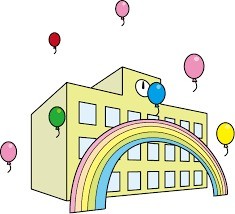 感動的な文化祭でした文化祭が終わりました。午前中は体育館いっぱいにみんなの歌声が響きわたりました。特に学年合唱「明日の空へ」では１年生のすばらしさを感じました。また、クラス合唱ではどのクラスも練習の成果がでていたと思います。それぞれのクラスで、合唱コンクールに向けてさまざまな取り組みをしてきました。本番までにクラスで協力してきたこと、うまくいかないことを乗り越えようとしたことなどあったと思います。そのことを大切にしながら新たなクラスを創り上げていってください。そして、合唱の取り組みを通して学んだことを学校生活に生かしていきましょう。